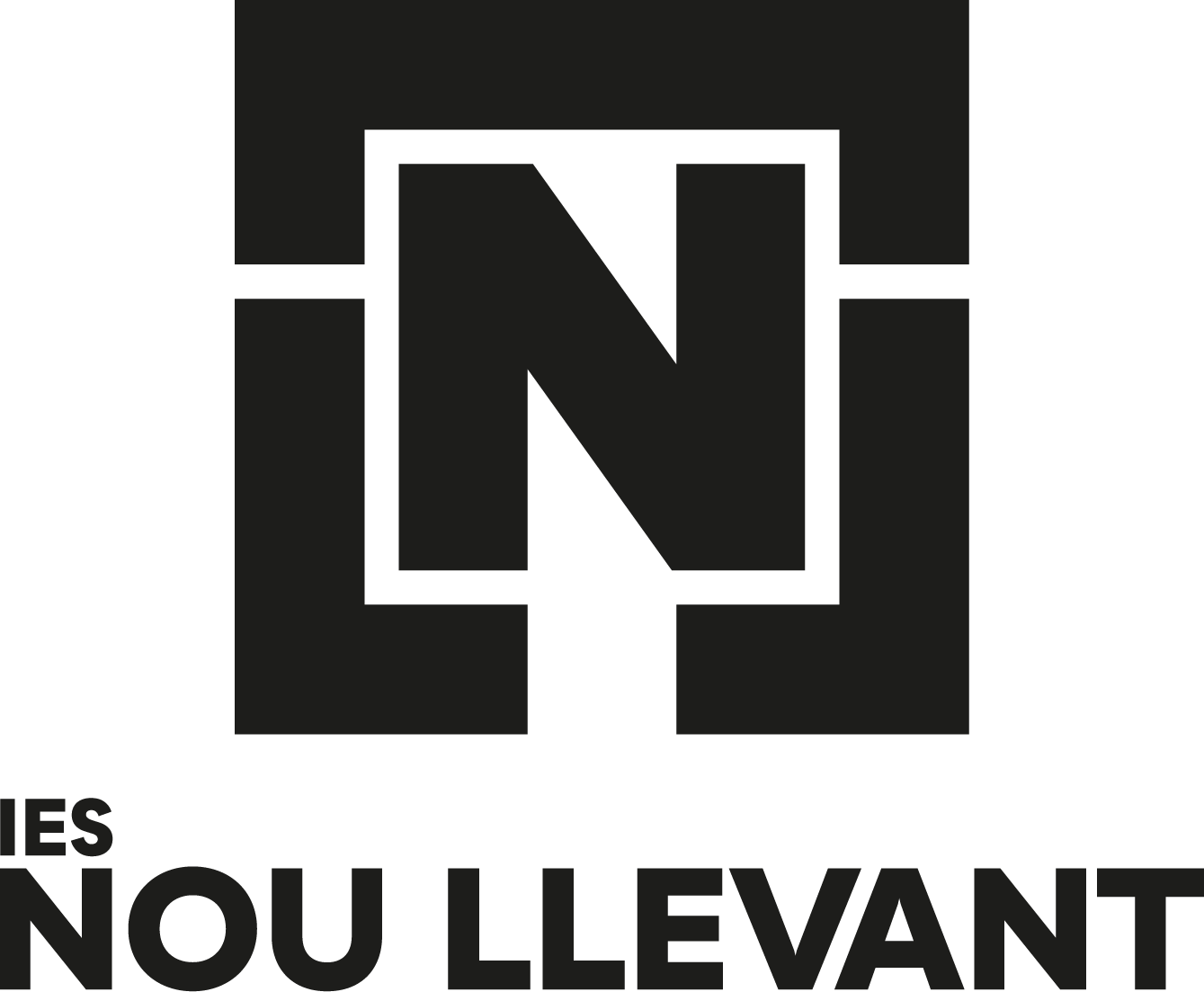 BASES CONCURS CARNESTOLTES 2023OBJECTIUAquest concurs cerca fomentar la creativitat i la consciència ambiental dels estudiants i promoure la cultura de reutilització i sostenibilitat de l'IES, sota la direcció del seu tutor/a. Amb disfresses de continguts d'interès per a la comunitat escolar i el seu entorn social.INSCRIPCIONSEl concurs està obert als grups de 1r d'ESO fins a 2n batx.Per a participar en el concurs és necessari inscriure's fins dimarts dia 14 de febrer, a la REUNIÓ DE TUTORS de cada nivell o al correu extraescolars@iesnoullevant.es, en el que s’ha d’indicar el nom de la temàtica de la disfressa (general), el curs i grup participant, nom del tutor/a, enllaç amb la cançó seleccionada per desfilar (no més de 3 min).S'assignarà un petit cartell identificatiu, a cada grup, que s'ha de dur durant la desfilada.DIRECTRIUS DE PARTICIPACIÓCada grup podrà estar format com a màxim per tots els alumnes del grup i un/dos professors.Els participants han de:Participar en la desfilada i recorrerà l'itinerari marcat.Desfilar, en ordre i sense presses, un grup darrere l'altre, per facilitar al públic i jurat l'apreciació i mèrits de les disfresses.Les disfresses han d'estar elaborades amb material reciclat/ reutilitzat.Les disfresses no han de ser ofensives ni discriminatòries.La cançó triada pel grup i tutor ha de durar com a màxim 3 min.CRITERIS DE VALORACIÓ DEL JURATUn jurat qualificador triarà els grups guanyadors i es valorarà la qualitat de les disfresses, originalitat i que estiguin fetes amb material reciclat/reutilitzat.PREMISHi haurà tres categories en els premis del concurs: 1r, 2n i 3r premi.ACCEPTACIÓ DE LES BASESL'IES es reserva el dret d'utilitzar fotos de les disfresses a futures promocions i esdeveniments.La participació en el concurs implica l'acceptació de les bases i les decisions del jurat.ANNEX:[Rúbrica amb Criteris concurs de Carnestoltes]CRITERISIndicadorsPoc aconseguit(5 p) Mitjanament aconseguit(10 p)Aconseguit(15 p)Aconseguit i destacat(20 p)ORIGINALITAT I CREATIVITATEl grup presenta vestuari coherent amb una temàtica concreta i originalitat i autenticitat dels personatgesELEMENTSEl grup presenta vestuari i/o maquillatge coherent amb la temàtica.MATERIALSUtilitzen materials reciclats/reutilitzats en estructura i/o confeccióDESENVOLUPAMENT ESCÈNICIntervenen amb seguretat, dirigeixen la mirada cap al públic, i els seus moviments corporals complementen la disfressa.TREBALL EN EQUIP (elements que denoten la participació del grup)Bona organització, tots els membres de l’equip participen activament i amb entusiasme.PUNTUACIÓ TOTALPUNTUACIÓ TOTAL